Vi er miljøsertifisert gjennom Norsk Økoturisme, og benytter oss i størst mulig grad av lokalproduserte råvarer.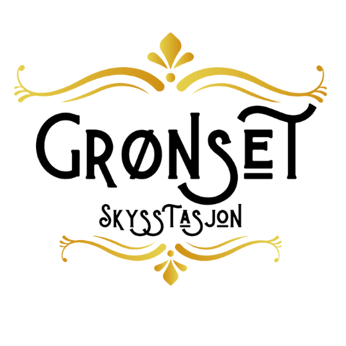 Pris pr persMAT OG DRIKKE - møter og kursInkl. mvaEks. mvaFrokostbuffé                             150              120 2-retters Lunsj                             350              280 2-retters Lunsj bufféservering                             330              264 3-retters middag                             630              504 Ettermiddagskake og kaffe                             100                80 Møtekaffe/te                               50                40 Møtesnack (Frukt, nøtter, sjokolade)                               30                24 Afternoon Tea                             490              392 Gourmetmiddag 5-7 retter (maks 30 gjester)                             990              792 Bålmat på setra                             250              200 3-retters setermiddag                             670              536 Karbonadesmørbrød - 2 stk. pr pers                             290              232 Inderøysodd med grønnsaker                             300              240 Kaffe og kaker                             200              160 Opptrinn - opplevelsesmiddag med pop-up skuespill                          1 350           1 080 Opplevelsesmiddag inkl. underholdning/pianotaffel (minimum 20 gjester)                             990              792 